Решение (проект)15.03.2023 г.                                                                                                  № -VI Об информации отделения полиции по Северо-Байкальскому району МО МВД России«Северобайкальский»  о результатах оперативно-служебной деятельности за 2022 годЗаслушав и обсудив информацию отделения полиции по Северо-Байкальскому району МО МВД РФ «Северобайкальский» об итогах оперативно-служебной деятельности  за 2022 год, Совет депутатов муниципального образования «Северо-Байкальский район»  VI созыва решил:1. Принять к сведению информацию отделения полиции по Северо-Байкальскому району МО МВД России «Северобайкальский» о результатах оперативно-служебной деятельности за 2022 год (прилагается).	2. Настоящее решение вступает в силу со дня его подписания и подлежит опубликованию в средствах  массовой информации.Председатель Совета депутатовмуниципального образования«Северо-Байкальский район»                                                Н.Н. Малахова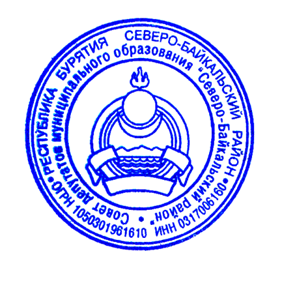 ___________________________________________Проект подготовлен ОП по Северо-Байкальскому району МО МВД России «Северобайкальский» тел. 47-451Приложение  к решению Совета депутатов муниципального образования «Северо-Байкальский район» от 15.03.2022 №  -VI ИНФОРМАЦИЯотделения полиции по Северо-Байкальскому району  МО МВД России «Северобайкальский» о результатах оперативно-служебной деятельности за 2022 годРассматривая результаты оперативно-служебной деятельности отделения полиции по Северо-Байкальскому району межмуниципального отдела МВД России «Северобайкальский» следует отметить, что усилия личного состава были направлены на укрепление правопорядка, раскрытие и предупреждение преступлений, обеспечение общественного порядка и общественной безопасности на обслуживаемой территории. На территории Северо-Байкальского района за 12 месяцев 2022 года снизилось количество зарегистрированных преступлений на 7,9 %, со 177 до 163 (по Республике Бурятия снижение на 3,9 %), также снизилось количество тяжких и особо тяжких преступлений на 35,3 % (с 34 до 22).Уровень преступности в расчете на 10 тыс. человек не превышает республиканский показатель и за 12 месяцев 2022 года составил 146,8 преступление (18 место по Республике Бурятия). Уровень тяжких и особо тяжких преступлений составил – 19,8 % (23 место по РБ). По итогам 12 месяцев 2022 года отмечается рост количества:- убийств на 100,0 % (с 0 до 1); - умышленных причинений тяжкого вреда здоровью на 400,0 % (с 1 до 5);- преступлений, совершенных с использованием огнестрельного оружия на 100 % (с 0 до 1); - краж на 5 % (с 40 до 42); в том числе кражи скота на 100 % (с 0 до 3);- преступлений, связанных с незаконным оборотом наркотиков на 80,0 % (с 5 до 1);  - преступлений, связанных с незаконным оборотом леса и лесопродуктов на 33,3 % (с 6 до 8).Уменьшилось количество:- грабежей на 50,0 % (с 2 до 1); - мошенничеств на 53,8 (с 13 до 6);- краж транспортных средств на 50 % (с 2 до 1)- преступлений, связанных с незаконным оборотом оружия на 66,7 % (с 9 до 3);- хищений сотовых телефонов на 40 % (с 5 до 3).Изнасилований, разбоев, вымогательств, хулиганств, преступлений террористического характера в текущем году не зарегистрировано. Кражи с проникновением из квартир, угоны транспортных средств остаются на уровне прошлого года (1 к 1);По результатам проведенных мероприятий сотрудниками полиции раскрыто 99 преступлений (ПП-107, снижение на 7,5 %), нераскрытыми остались 62 (ПП-81, снижение на 23,3 %) преступлений. Процент раскрываемости по итогам 12 месяцев 2022 года составил 60,6 % (рост на 4,3 %). Раскрываемость умышленных причинений тяжкого вреда здоровью составила 100 %, раскрываемость краж увеличилась на 7 %, хищений сотовых телефонов увеличилась на 50 %, незаконных рубок лесных насаждений, увеличилась на 17,1 %. На уровне 2021 года остается количество раскрытых преступлений категории «прошлых лет» (3  к 3). Вместе с тем произошло снижение раскрываемости  преступлений,  связанных с незаконным оборотом оружия,  увеличилась на 21,2 %, мошенничеств на 19 % (с 35,7 % до 16,7 %), краж с проникновением из квартир, карманных краж на 100 %.  В настоящее время все больше преступлений совершаются с помощью сети Интернет и средств мобильной связи. Не смотря на проводимую профилактическую работу с гражданами, увеличилось количество преступлений, совершенных с использованием информационно – телекоммуникационных технологий, всего зарегистрировано 11 (ПП-9) таких преступлений, из них 7 (ПП-7) тяжких преступлений. Поэтому прошу сосредоточить внимание всех субъектов профилактики на эту категорию преступлений и направить усилия и все возможные ресурсы на профилактику и информирование населения.По итогам 12 месяцев 2022 года снизилось количество преступлений совершенных несовершеннолетними и при их соучастии, всего учтено 1 преступление против 6. Удельный вес подростковой преступности составил 1,0% против 5,6 % (снижение на 4,6 %).Количество преступлений, совершенных лицами ранее совершавшими преступления увеличилось  на 4,3 % (с 69 до 72), в том числе ранее судимыми лицами совершено 35 (ПП-30, рост на 16,7 %) преступлений.Одним из действенных инструментов в работе по предупреждению рецидивной преступности является административный надзор. За 12 месяцев 2022 году формально подпадали под действие административного надзора 13 граждан, под надзор поставлено 9, из них 6 по инициативе ОВД. В рамках осуществления административного надзора участковыми уполномоченными полиции 28 поднадзорных лица привлечены к административной ответственности, в отношении которых составлено 201 административных протоколов по ст.19.24 КРФобАП. За уклонение от отбывания ограничения свободы, лишения свободы, а так же от применения принудительных мер медицинского характера возбуждено 4 (12 мес. 2021 года - 5) уголовных дел.За 12 месяцев 2022 года в общественных местах на территории  Северо- Байкальского района совершено 25 преступлений (2021 - 29), в том числе на улицах совершено 21 (снижение на 16 %, ПП-25) преступлений.Сотрудниками полиции проделана определенная работа по взысканию административных штрафов. Всего наложено штрафов за совершение административных правонарушений на сумму 41,0 тыс. рублей, взыскано на сумму 24,0 тыс. руб., взыскаемость составила 58,5%. За 12 месяцев 2022 года на территории Северо-Байкальского района сотрудниками ОВД выявлено 1 (ПП-4, снижение на 80 %) преступлений, связанных с незаконным оборотом наркотических веществ. К административной ответственности привлечены 1 (ПП-6) гражданин. Распространенными видами наркотиков на территории обслуживания являются гашиш и марихуана. Из незаконного оборота наркотические вещества каннабисной не изымались. Фактов изъятия наркотиков синтетического происхождения не зарегистрировано. Дорожно-транспортная обстановка на территории города Северобайкальск и Северо-Байкальского района характеризуется снижением количества зарегистрированных (учетных) ДТП на 29,4 % (с 34 до 34). В результате ДТП погибло 2 (ПП-2) человек, 31 человек получили ранения различной степени тяжести (ПП-41, снижение на 24,4 %). В целях обеспечения безопасности на дорогах отделом проводится комплекс мероприятий, в результате которых за 12 месяцев 2022 года сотрудниками ОГИБДД выявлено 4410 нарушений Правил дорожного движения. За управление транспортным средством в состоянии алкогольного опьянения задержаны  147 (снижение на 26,1 %) водителей транспортных средств, из них по 46 (ПП-84) фактам возбуждены уголовные дела по ст. 264.1 УК РФ (за нарушение ПДД лицом, подвергнутым административному наказанию).Результаты оперативно – служебной деятельности за отчётный период 2022 года свидетельствуют о том, что принимаемые меры  отделением полиции  в целом, носили действенный характер и способствовали укреплению правопорядка на обслуживаемой территории.В целях дальнейшего совершенствования оперативно – служебной деятельности отделением полиции сконцентрированы усилия на совершенствование организации деятельности по предупреждению и пресечению преступлений, в том числе путём профилактической работы с ранее судимыми лицами, условно-осужденными и находящимися под административным надзором; продолжить работу по установлению доверительных отношений с гражданами, получение информации и использование ее в деятельности по предупреждению, пресечению и раскрытию преступлений и иных правонарушений. С учетом выявленных недостатков определены приоритетные направления оперативно-служебной деятельности, намечены первоочередные мероприятия по исправлению сложившейся ситуации. В целом личный состав отделения полиции готов выполнять возложенные на него задачи по охране правопорядка и общественной безопасности.